Проект  «Прекрасна, прекрасна родная земля. Прекраснее мне не найти никогда!»Цель проекта: Развитие познавательных и творческих способностей у детей старшего дошкольного возраста через интегрированные подходы к экологическому и художественно-эстетическому образованию.Задачи:Привлекать внимание детей и их родителей к проведению Года экологии ; развивать экологическую культуру и бережное отношение к окружающей среде, повышать ответственность за сохранение природного наследия.Расширять представления детей о “Мире природы” и жизни ее обитателей.Создать организационные, методические, дидактические и информационные условия для творческого развития детей в разных видах деятельности.Формировать у детей знания о явлениях природы, их общих характерных признаках, различиях.Способствовать расширению и уточнению представлений о создании пейзажей.Побуждать детей вносить дополнения в рисунки, расширять их содержание на основе имеющихся представлений, умений и навыков.Способствовать овладению различным способам изображения деревьев (располагать в ряд на одной горизонтальной линии; на широкой полосе, на всем листе; ближе, дальше – по законам перспективы).Побуждать использовать разные способы рисования кистью; всем ворсом, концом кисти, нанесение мазков, примакивание, использование клеевой щетинистой кисти и др.Способствовать развитию творческих способностей у детей. Поощрять разнообразие детских работ, вариативность.Актуальность темы. Наше время – это время перемен. Происходящие в России изменения выдвигают новые требования к системе российского образования: “…развивающему обществу нужны современно образованные, думающие, инициативные люди, способные на творческий подход к любому делу…”, о чем говорится в концепции модернизации российского образования. Дошкольное детство – это время становлений первооснов личности гражданина и патриота. Важнейшей составляющей профессиональной деятельности каждого воспитателя является приобщение дошкольников к культуре своего родного края, в том числе ее природным богатствам. Успешность этой деятельности определяется такими факторами, как системность, содержательный и организационный характер эколого-познавательного воспитания, научная обоснованность методов и использование современных технологий воспитательного воздействия.Вот и наступил 2017 год – Год экологии. И это не случайное, а «наболевшее» решение. Ведь в результате научно-технического прогресса и деятельности человека в природе на нашей планете ЗЕМЛЯ происходят стремительные изменения в окружающей среде: загрязняются и становятся безжизненными водоёмы и почвы, разрушается озоновый слой Земли, выпадают кислотные дожди, а также меняется состав воздуха… Мы же – педагоги дошкольных учреждений, поддерживая это решение правительства, обязаны создавать условия для развития экологического сознания наших воспитанников.Воспитание экологической культуры – одно из основных направлений в работе детского сада. Именно в дошкольном возрасте усвоение основ экологических знаний наиболее продуктивно, так как малыш воспринимает природу очень эмоционально, как нечто живое. Влияние природы на ребенка огромно: она встречает малыша морем звуков и запахов, тайнами и загадками, заставляет остановиться, присмотреться, задуматься. Красота окружающего мира рождает чувство привязанности к тому месту, где родился и живешь, и, в конечном счете, любовь к Отечеству. Раскрыть перед ребенком красоту природы и научить увидеть ее дело сложное. Для этого педагог сам должен уметь жить в гармонии с природой, а дети должны быть готовы подражать каждое его движение. Они очень наблюдательны и внимательны к словам педагога, хорошо отличают положительное и отрицательное в действиях взрослых. Экологическая воспитанность, искренняя любовь к природе означает не только определенное душевное состояние, восприятие ее красоты, но и ее понимание и познание.Как показывает практика работы, дети глубже усваивают полезную информацию, при условии ее проникновения во все виды деятельности: игровую, практическую, театрализованную, музыкальную, изобразительную. Интегрирование одного содержания в воспитательно-образовательной работе соответствует характеру мышления детей дошкольного возраста. Интеграция экологического содержания как путь формирования творческих способностей в изобразительной деятельности позволяет предоставить детям возможность ярче проявить себя в том или ином виде деятельности.Способность дошкольника удивляться миру, его эмоциональная чуткость наиболее ярко проявляется в том случае, если использовать в своей работе интегрированный метод обучения, направленный на развитие личности ребенка, его познавательных и творческих способностей. Интегрирование разного содержания в воспитательно-образовательной работе соответствует характеру мышления детей дошкольного возраста: оно является наглядно-действенным и наглядно-образным. Интеграция художественного содержания как путь формирования творческих способностей позволяет предоставить детям возможность ярче проявлять себя в том, или ином виде художественно-творческой деятельности. Именно поэтому, решая проблему экологического и художественно-эстетического воспитания в едином процессе детского сада, мы решили разработать и реализовать педагогический проект “Мир леса в рисунках детей”, так как заинтересовав каждого ребенка конкретным творческим делом, поддерживая детскую любознательность и инициативу, можно решить любую проблему.Участники проекта: - дети  1 подготовительной  группы   детского сада; - воспитатель; - родители;Руководители проекта :
  воспитатель  Гаврилюк А.В. Вид проекта:долгосрочный, досугово-познавательный   Проект  включает три основных этапа:1-й — подготовительный: постановка цели и задач, определение направлений, объектов и методов исследования, предварительная работа с педагогами, детьми и их родителями, выбор оборудования и материалов; 2-й — собственно исследовательский: поиск ответов на поставленные вопросы разными способами; составление экологической тропы с изучением природных объектов;3-й — обобщающий (заключительный): обобщение результатов работы в самой различной форме, их анализ, закрепление полученных знаний, формулировка выводов и, по возможности, составление рекомендаций.Предполагаемые результаты:1. У детей проявится ярко выраженный интерес к объектам и явлениям природы. Различать живую природу (растения, грибы, животные, человек) и неживую природу (воздух, почва, вода в различных состояниях). Ребята узнают особенности природы родного края – Кольского полуострова.2. Воспитанники научатся бережно относиться  к природе, научатся стремиться к правильному поведению по отношению к миру природы.
3. Дети овладеют навыками экологически безопасного поведения в природе. Познакомятся с запрещающими и разрешающими экологическими знаками, изобретут свои собственные знаки.
4. У воспитанников сформируется стремление к исследованию объектов природы, они научатся делать выводы, устанавливать причинно-следственные связи.5. Дети будут уверенно отличать  и называть характерные признаки разных времен года. Смогут объяснить причины смены времен года.
6. Воспитанники узнают значение воды в жизни всех  живых объектов природы и ее свойства. 7. Дети узнают значение воздуха в жизни живых объектов природы.
 8. Воспитанники исследуют землю, разновидности почвы, их свойства и значение. 9.  Дети  узнают много интересного из жизни растений   ( деревьев, кустарников, трав, растений леса, комнатных растений), исследуют опытным путем условия, необходимые для роста растений; научатся правильно ухаживать за растениями в уголке природы, в цветнике детского сада (рыхление, полив, прополка).10. Воспитанники закрепят представления о животных: условия жизни домашних и диких животных и их детенышей, животных и птиц полярных  районов Земли, животных и птиц жарких стран, зимующих и перелетных птиц, о насекомых. У ребят будет сформировано представление о том, что нельзя делить объекты природы (растения, насекомых, животных, птиц) на полезных и вредных, и тем более, руководствоваться этим в своих поступках по отношению к ним.
11. У детей  сформируются  навыки ухода за растениями и животными в уголке природы.12. Воспитанники научатся вести наблюдения за объектами живой и неживой природы, объяснять связи и цепочки в природе, выполнять Законы общего дома природы:     *  Все живые организмы имеют равное право на жизнь.     * В природе все взаимосвязано.     *  В природе ничто никуда не исчезает, а переходит из одного состояния в другое.13. Многие дети научатся проводить простейшие и сложные опыты, исследования объектов природы, будут с пользой для себя заниматься поисковой деятельностью.14. Воспитанники гуманно станут обращаться со всеми объектами природы и соблюдать правила безопасности  в природе по отношению к себе. Природа тоже таит в себе опасность для жизни людей.
15. К экологическому проекту будут привлечены родители. Экологическое просвещение родителей даст большой плюс в экологическом воспитании детей детского сада.Схема реализации проекта через разные виды деятельности.Образовательная область «Речевое развитие»:Составление рассказа «Почему я люблю ходить в лес»; чтение стихотворение С. Чолиева «Деревья спят»; Образовательная область «Познавательное развитие» : «Пришла осень, привела погод восемь»;  «Подготовка диких животных к зиме»; «Значение растений в жизни человека»; «Экологические цепи»; «Времена года»; «Кто в лесу главный?»; «Как лесник заботится о лесе?»;  «Живая и неживая природа»; «Солнце – источник света и тепла»; «Хочу все знать»; «Экологический ринг»;Образовательная область «Социально – коммуникативное развитие». «Безопасность»: «Сигналы опасности природы»; Образовательная область «Художественно- эстетическое развитие»: рисование по замыслу «Весенняя гроза», Лепка  «Дерево жизни», Аппликация «Голуби на черепичной крыше», Лепка «Цветок в горшочке», Аппликация из осенних листьев и плодов «Осенние картины»; Аппликация «Лес, точно терем расписной…»; Рисование «Мы едем, едем, едем в далёкие края…»; Рисование декоративное по мотивам кружевоплетения «Морозные узоры»; Лепка. Пластилинография. «Еловая ветка»; Рисование «Весенняя ветка»; Оригами «Волшебный лес»; Оригами. «Грибы, яблоки»;Виды деятельности: Познавательно-исследовательская  деятельность: ежедневные наблюдения за восходом солнца; работа с календарём (отмечаем пасмурные и солнечные дни);  Сюжетно-ролевые игры: «Пожарные на учении в лесных массивах»; «Служба спасения».Чтение: чтение рассказа Н.Григорьевой «Весенняя поездка»; кроссворд «Птицы»; пересказ отрывков из рассказов Г.Скребицкого «Перелетные птицы» и Л.Н.Толстого «Весна пришла»; Двигательная: Подвижные игры. «Медведь» (Талл-талл), «Воробей» (Пышкай), «Охота на оленей»; Психогимнастика. «Большая желтая луна»; Физкультминутка. «Важенка и оленята»;Продуктивная деятельность: рисование плаката «Я друг природы»; аппликация «Перелетные птицы»; оригами «Птичка»;Взаимодействие с родителями: Посещение областного краеведческого музея. Экскурсия «Тундра и лесотундра»; Совместное творчество родителей и детей по изготовлению новогодних игрушек»; участие в выставке рисунков «Будит ласково весна всю природу ото сна».Создание экологической тропинки и организация на ней работы.       Важное место в системе накопления каждым ребёнком личного опыта  экологически правильного взаимодействия с природой ближайшего окружения, безопасного как для ребёнка, так и для самой природы, в соответствии со своими интересами склонностями, уровнем познавательного развития отводится созданию на территории детского сада экологической тропинки и организация на ней работы с детьми. Этапы создания и оформления тропинки:
1. Детальное обследование территории детского сада и выделение наиболее интересных объектов.
2. Составление карты - схемы тропинки с нанесением маршрута и всех ее объектов: общая, которая будет находиться в экологической комнате, и схемы в группах с учетом возраста детей, в группах старшего дошкольного возраста может быть макет экологической тропинки.
3. Выбор вместе с детьми хозяина тропинки – сказочного персонажа.
4. Составление паспорта всех точек тропинки.
5. Изготовление выносных знаков, обозначающих каждую точку.
6. Составление рекомендаций по работе с детьми на каждой точке.Общая работа с детьми на экологических объектах детского сада:- Использовать прогулки для общения детей с природой ближайшего окружения и оздоровления детей на свежем воздухе.
- Использовать наблюдения за живой природой для развития сенсорных качеств каждого ребенка.
- Познакомить с разными объектами живой природы и показать их взаимосвязь с окружающим миром.
- Сделать общение ребенка с природой безопасным для ребенка и самой природы.
- Формировать чувства близости к природе и сопереживанию всему живому, заботы и бережного отношения к природе.
- Формировать умение передавать свои впечатления от общения с природой в рисунках, поделках, рассказах и других творческих работах.
- Проводить на тропинке наблюдения в разные времена года, игры, экскурсии, исследования, театрализованные занятия и другие виды деятельности. Паспорт некоторых  экологических объектов  детского сада N 136 «Улыбка». ОБЪЕКТ «КЛУМБЫ».
Объекты для наблюдений: 
цветы –  ромашки,  лилия, петуния, бархатцы.
ЦЕЛЬ: изучение и наблюдение растений в летний период.
Рекомендации по организации работы с детьми:труд с детьми: подготовка клумб. Посадка новых растений, полив, рыхление, прополка.наблюдение за цветами: биологические особенности, сравнение разных цветов по внешнему виду, способам ухода, способам размножения, связь с насекомымисенсорное развитие детей во время прогулок на цветникибеседы о роли человека в жизни растений (уход, помощь, любование и т. п.)проведение исследований о взаимосвязи цветов с окружающей средойвидеть красоту и неповторимость каждого цветкаформировать чувство близости к природе и сопереживание всему живому, желание помогать и заботитьсяОБЬЕКТ – «ЗЕЛЕНАЯ АПТЕКА»
Объекты для наблюдений:
1. Одуванчик
2. Подорожник
3. Кипрей (Иван-чай)
4. Тысячелистник
5. Мята перечная
6. Мать-и-мачеха
7. Календула
8. Ромашка аптечная
Рекомендации по организации работы с детьми:прогулка и наблюдение за появлением растений в весеннее время, ростам, цветением, рассматривание цветов, листьев, сравнение разных растений на протяжении весенних и летних месяцеврассматривание и сбор семян растенийтруд на грядке: посадка новых растений, полив, прополка, рыхление, подготовка грядки к зимебеседы с детьми о целебных свойствах каждого растенияигры с детьми «Мы растения», «Чем полезна», «Чей листочек»сенсорное развитие детейОБЬЕКТ – «КУСТЫ»
Объекты для наблюдений:
1.  Рябина
2. Шиповник
Рекомендации по организации работы с детьми:экскурсии и наблюдения за кустами в разные времена годаисследование внешних особенностей: лист, ствол, цветы и т. п., чем отличаются от деревьев, общее и отличие кустов между собойсвязь с животным миромпольза для человека и забота человека.ОБЬЕКТ – «ДЕРЕВЬЯ»
Объекты для наблюдений:
1. Береза
2. Ива. 
Рекомендации по организации работы с детьми:рассматривание и наблюдение за деревьями в разные времена годасравнение их между собойзабота человека о деревьяхиспользование луп для наблюденийпроведение исследований: измерение высоты, толщины деревьев, рисование тени деревасенсорное развитие детей во время прогулок и наблюденийсвязь с животнымиОБЪЕКТ «ОГОРОД»
Объекты для наблюдений:
1. Территория огорода.
2. Грядки на огороде.
Рекомендации по организации работы:наблюдение за работой взрослыхуход за посаженными растениямиопытная деятельностьисследовательская деятельностьнаблюдение за ростом растенийОБЪЕКТ «СКВОРЕЧНИК»
Объектом для наблюдений стал скворечник на территории детского сада «Улыбка».
Рекомендации по организации работы:предназначение скворечникарассматривание домика для птицнаблюдение за птицамислушание пения взрослых птицслушание пения разных птиц в записивыработка правил поведенияОБЪЕКТ «УГОЛОК ПРИРОДЫ  В ГРУППЕ»
Объектом для наблюдений стали растения и другие предметы в группе.
Рекомендации по организации работы:наблюдения и уход за растениямиисследовательская деятельностьпроведение опытов и экспериментовпосадка «зимнего огорода»коллекционная работатворческая работапосев растений на рассаду в цветник и на огород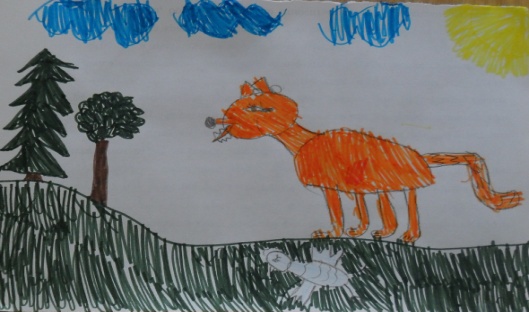 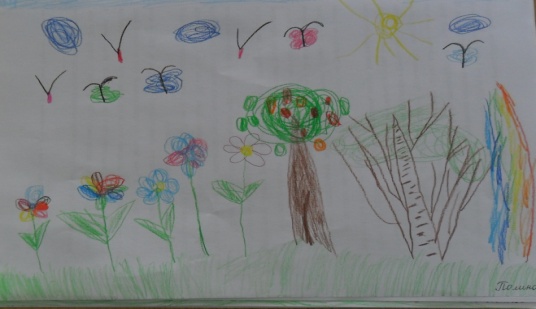 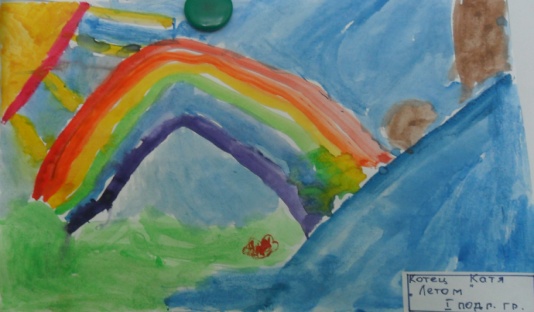 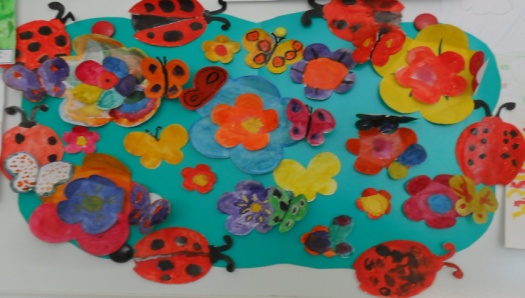 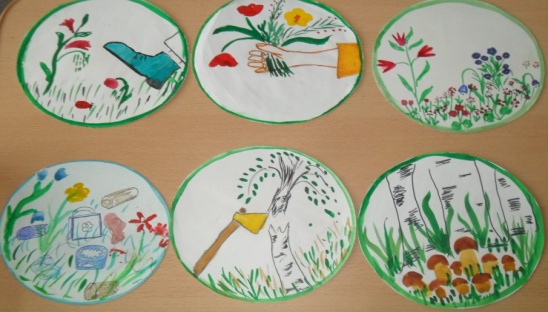 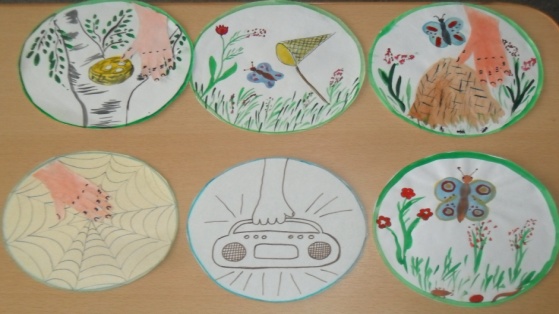 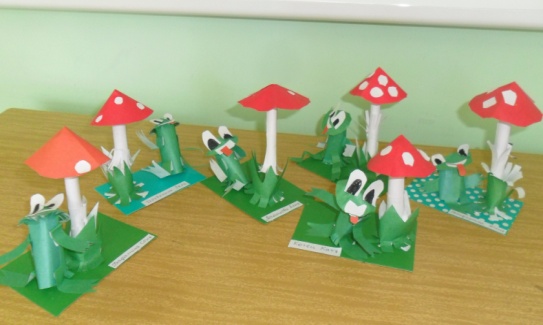 